OBJECTIVE: To be best in the industry where I can utilize my skills to the best of my ability and to grow with the organization and simultaneously self.Experiences:LOGISTICS (Mumbai)( 1 year and 6 months)PUBLIC RELATION OFFICER (LOGISTICS):Principal Responsibilities:Handling segments such as call front,emails,traces and freight forwarding departmentTracing of consignments through Track and Trace Programmer.Attending to the queries and problems of the top Customers of FedEx from different states.Handling the shipping documents and guiding the shipper for the necessary documents to be sent for their products.Providing personal interaction, and resolving varied client inquires and complex issues.Providing information about the services/ networking customers.Attending to complaints of customers and ensuring actions taken.Assisted and advised customers regarding usage and benefits of organization’s products and/or services.Interacting with customers to receive their valuable feedbacks and suggestions for improvement in firm’s products/services.Providing customers with on-the-spot solutions with regardsDocumented and maintained reports related to discussions and feedback provided by customer and presented reports to appropriate department to enable further improvement in products/services.Notable Achievements and Initiatives:Exceed targeted results in customer retention, client expectations, sales and support service as well as other customer service goals.Designed quality control program and implement standards toward high performance and success.Assisted the department involved and top level management in solving severe issues which may have been produced due to firm’s services or products.PULIC SCHOOL (Palakkad)				(1 years and 6 months)ASSISTANT ADMINISTRATOR:Duties and responsibilities :My duties starts from ranging from curriculum development to student discipline.Assisting the Principal and the Vice-Principal, whose duties tend to be more specialized and who have more responsibility for the day-to-day operation of the school.Responsible for infrastructure maintenance, the hiring and training of teachers, and student affairs. Organizational skills are key, as is the ability to operate within constantly tightening budgetary constraints. Responsible for providing and coordinating the curriculum books with suppliers within the targeted time.Coordinator for all the cultural & educational exhibitions conducted in the constitution.Handling the payroll of staffs.Preparing the daily and monthly reports for all kind of documentation.Scheduling and controlling all kind of housekeeping staffs and providing instruction to school drivers for smooth daily operations.OTHER SKILLS:Managerial Skills- A good managerial skills gained with respect to the coordination experience in smooth execution of works and my teamComputer Skills - MS-Office (powerpoint,word,excel) Language Skills – English/Hindi/MalayalamInterests:As a person my interest falls in travelling, always ready to adapt to new cultures and work environment. I’m a good dancer, singer and an artist. I’m a person whose hardworking, always maintaining a positive attitude and self confidence to prove myself in contributing to the healthy functioning of the organization. I strongly believe in accuracy and precision in whatever I do. I believe I have good communication skills that would provide transparency and productivity in the organization.	PERSONAL CURRICULUM:	Date of Birth    :		12-06-1990	Marital Status	 :		Married	Visa Status       :		Husband VisaI herby confirm that all the details furnished above are true to the very best of my knowledge. I will be privileged to come and meet you in person to brief you more about my experiences/achievements which will definitely be use for you/ for your organization.First Name of Application CV No: 1704162Whatsapp Mobile: +971504753686 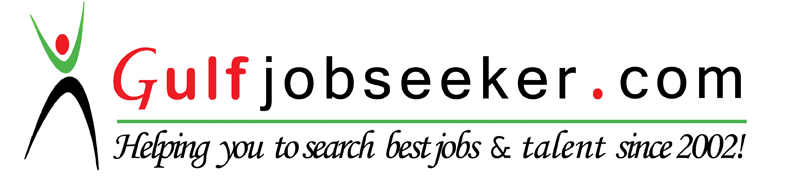 Summary :Worked in Ahalia Public School in Palakkad, as Assistant Administrator.Worked as a Public Relationship Officer in FedEx in MumbaiEducational Qualification:Completed Diploma in IATA (International Air Transport Association) from Omeir Travels. Abudhabi, UAE.Completed BTEC HNC course in Frankfinn Airhostess training InstituteCompleted BA English in Calicut universityCompleted Office Secretary CoursePlus 2 ICSE ( 2007 – 2008 )